R O D O    (Rozporządzenie o Ochronie Danych Osobowych) Informujemy, iż na podstawie Rozporządzenia Parlamentu Europejskiego  i Rady (UE) 2016/679             z dnia 27 kwietnia 2016 w sprawie ochrony osób fizycznych w związku z przetwarzaniem danych osobowych i w sprawie swobodnego przepływu takich danych oraz uchylenia dyrektywy 95/46/WE  Organizacje Partnerskie:Federacja Polskich Banków Żywności z siedzibą w Warszawie przy Alejach Jerozolimskich 30 Bank Żywności w Gorzowie Wlkp. z siedzibą przy ul. Słonecznej 63Organizacje Partnerskie Lokalne Banku Żywności w Gorzowie Wlkp., w tym: Ośrodek Pomocy Społecznej w Nowogródku Pomorskim z siedzibą przy ul. Szkolnej 3 realizujące Program Operacyjny Pomoc Żywnościowa 2014-2020 współfinansowany               z Europejskiego Funduszu Pomocy Najbardziej Potrzebujących przetwarzają dane osobowe osób korzystających z pomocy  żywnościowej obejmujące:imię i nazwisko, liczbę osób wchodzących w skład gospodarstwa domowego, w tym w podziale na: płeć, przynależność do grupy docelowej Programu Operacyjnego, tj. osoby bezdomne, osoby niepełnosprawne, migranci i osoby obcego pochodzenia, pozostałe osoby;dochód osoby i rodziny;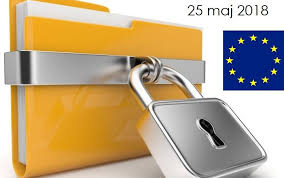 powody udzielenia pomocy na podstawie art. 7 Ustawy o pomocy społecznej. Powyższa informacja jest wiążąca od 25 maja 2018 r. 